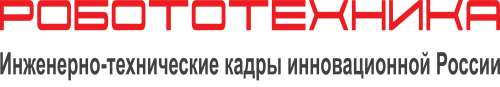 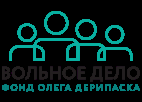 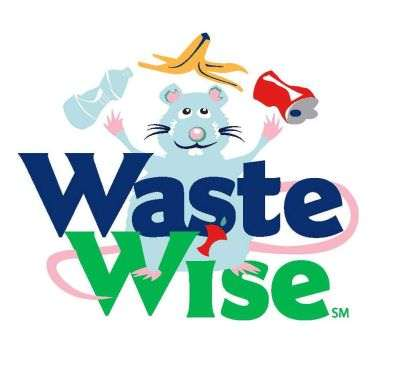                                                    Поздравляем!Поздравляем наши команды,  принявшие участие в направление Jr.FL в рамкахфестиваля «Робофест Урал-Поволжье»! Наши команды «Чистюли» и «Винтики -шпунтики» - победители в номинациях «Самые юные изобретатели» и в номинации «Самый экологический проект»Благодарим Полину, Машу и Варю, Глеба,Артема и Арсения за участие.Спасибо родителям за поддержку!С первыми победами и дальнейших успехов!!!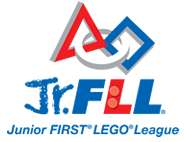 